申请津贴 : RM60 x ____________  = RM _______________ 法师签名: ______________________日期         : ______________________——————————————————————————————————————州主席名字 :___________________州主席签名 : ____________________日期              : ____________________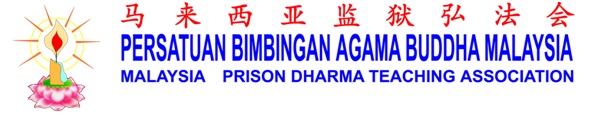                         监狱/戒毒所法师弘法津贴申请表格                         ________________月份                        监狱/戒毒所法师弘法津贴申请表格                         ________________月份                        监狱/戒毒所法师弘法津贴申请表格                         ________________月份                        监狱/戒毒所法师弘法津贴申请表格                         ________________月份                        监狱/戒毒所法师弘法津贴申请表格                         ________________月份法师法号 ：法师法号 ：会员证号码 ：会员证号码 ：会员证号码 ：会员证号码 ：监狱/戒毒所名称弘法日期法师签名州主席签名州主席签名123456789101112